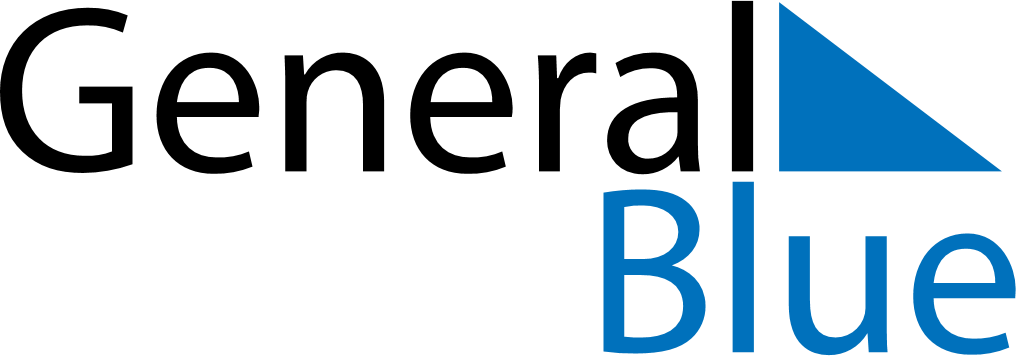 April 2029April 2029April 2029April 2029MayotteMayotteMayotteSundayMondayTuesdayWednesdayThursdayFridayFridaySaturday12345667Easter Monday8910111213131415161718192020212223242526272728Abolition of SlaveryAbolition of Slavery2930